PAUTAQuinta Sessão Ordinária do dia 18 de abril de 2024 Dezenove horasPRESIDENTE: Considerando a existência de quórum necessário, dou por aberta a presente Sessão Ordinária. 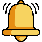 Prosseguindo com os trabalhos, coloco a Ata nº 005/2024 em discussão.- Não havendo manifestações coloco a Ata em votação.* Os contrários que se manifestem e os favoráveis permaneçam como estão.- APROVADO POR TODOS  ou  Aprovado pela maioria. Peço a Diretora da Casa Legislativa que faça a Leitura do Ofício encaminhado a esta Casa pelo Sr. Anderson Antonio Decol. Peço a Diretora da Casa Legislativa que faça a Leitura do Ofício encaminhado a esta Casa pelo Sr. Adelar Luiz Sander. Deixo a palavra à disposição para quem queira prestar justificativas pessoais e ou esclarecimentos.Nada mais a tratar declaro encerrada a presente Sessão Ordinária. Convido a todos para participarem da próxima Sessão Ordinária a se realizar no dia 02 de maio, às 19hs.  BOA NOITE A TODOS    